ОБРАЗЕЦудостоверения к нагрудному знаку Министерства культуры Донецкой Народной Республики «За вклад в развитие культуры» 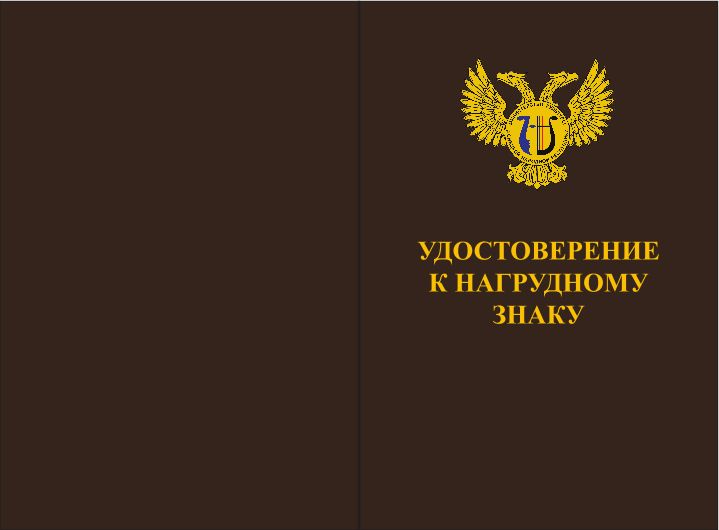 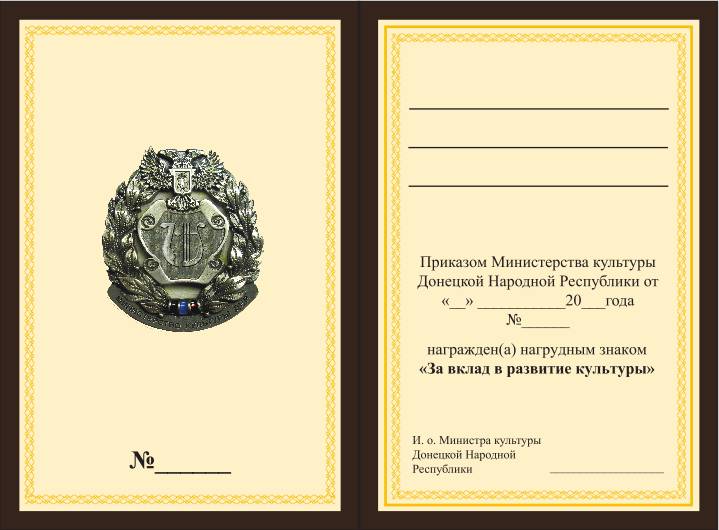 Продолжение Приложения 2ОПИСАНИЕудостоверения к нагрудному знаку Министерства культуры Донецкой Народной Республики «За вклад в развитие культуры»Удостоверение к Нагрудному знаку «За вклад в развитие культуры» представляет собой книжку размером 95 х 70 мм в обложке коричневого цвета.На обложке удостоверения вверху по центру помещено тисненое золотом изображение эмблемы Министерства культуры Донецкой Народной Республики, ниже по центру – тисненая золотом в три строки надпись «УДОСТОВЕРЕНИЕ К НАГРУДНОМУ ЗНАКУ».На левой половине внутренней стороны удостоверения вверху по центру размещено изображение знака «За вклад в развитие культуры», внизу по центру - № знака, выданного лицу, удостоенному знака.На правой половине внутренней стороны удостоверения на верхних трех строчках в именительном падеже от руки пишется фамилия, имя, отчество награжденного.Далее по центру размещается текст:«Приказом Министерства культуры Донецкой Народной Республики «____» _______ 20_____ г. №_____награжден(а) нагрудным знаком«За вклад в развитие культуры»Ниже ставится подпись И.о. Министра культуры Донецкой Народной Республики и гербовая печать Министерства культуры Донецкой Народной Республики.Заместитель Министра      						В.Г. КрохмалюкПриложение 2к Положению о нагрудном знаке Министерства культуры Донецкой Народной Республики «За вклад в развитие культуры» (пункт 1.5)